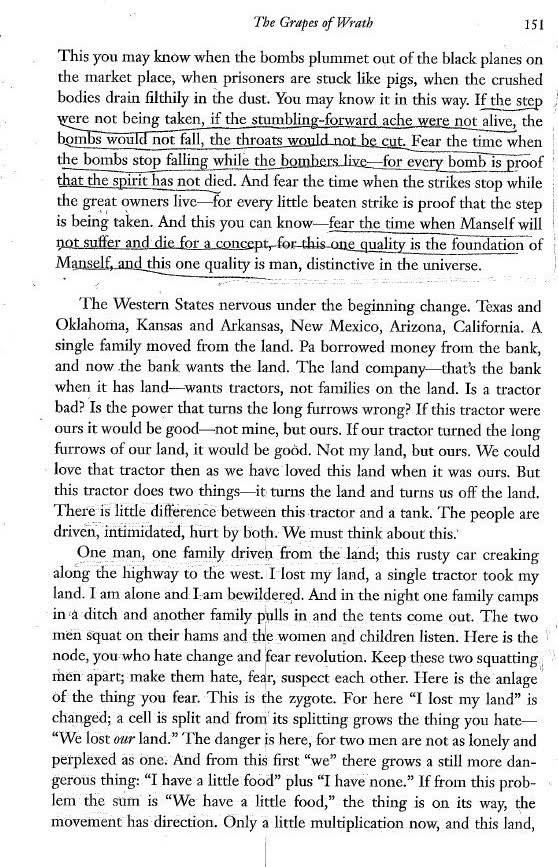 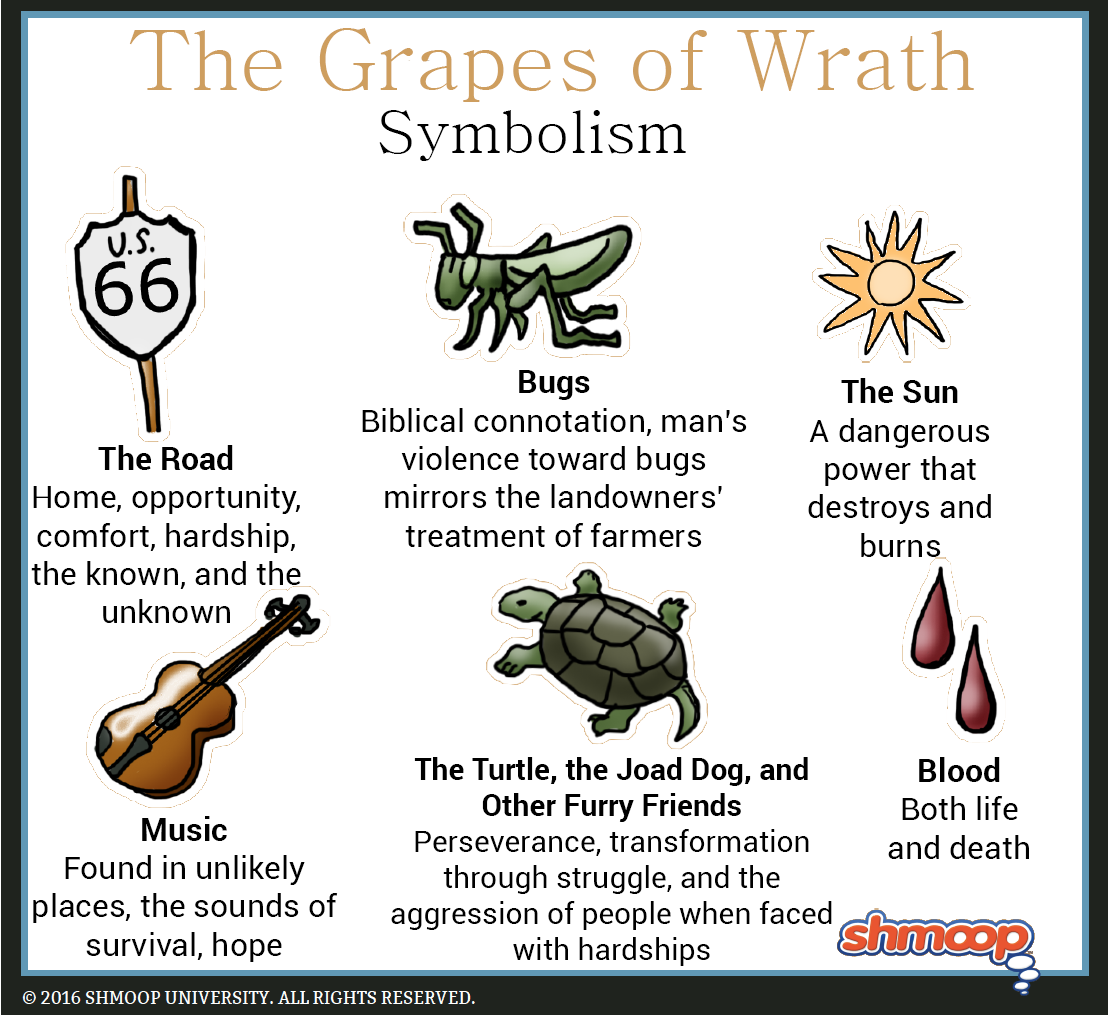 https://quizlet.com/73489561/grapes-of-wrath-flash-cards/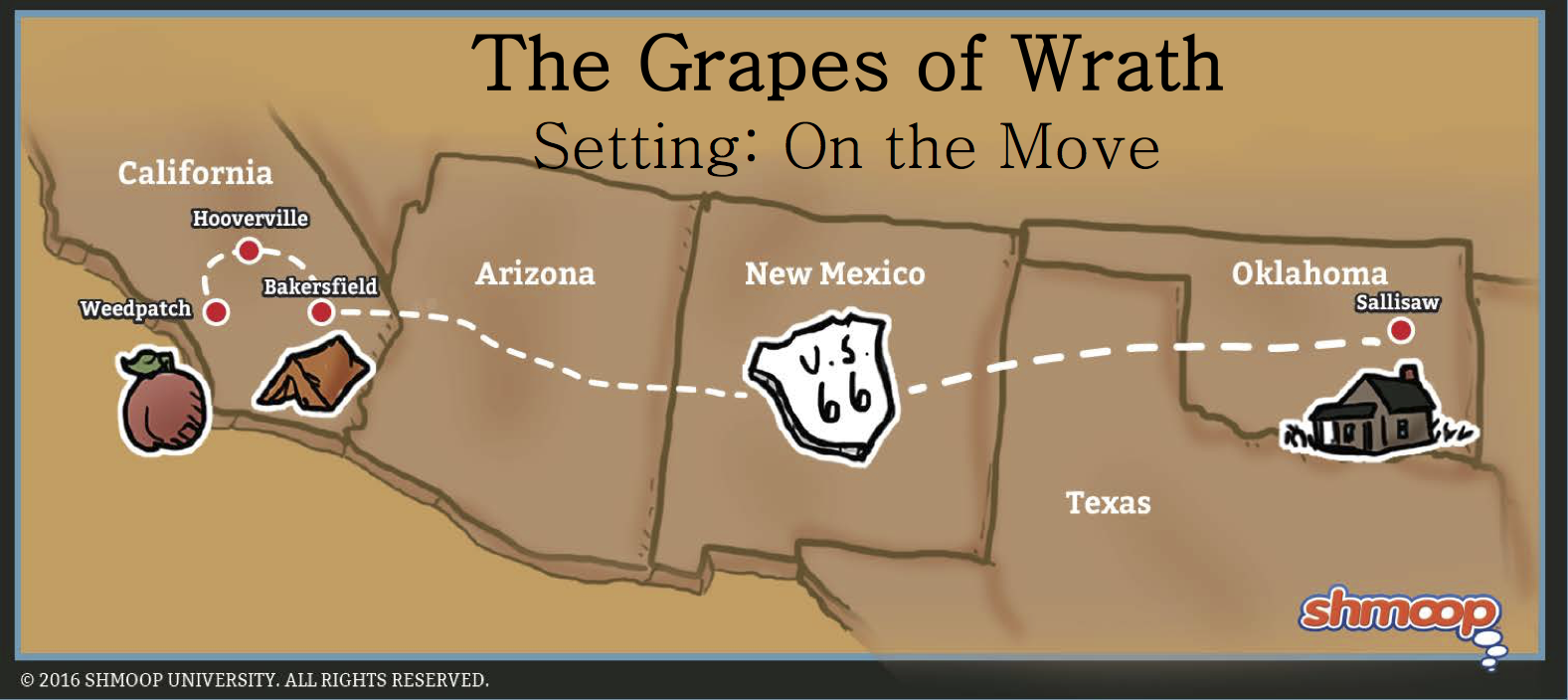 Link to quote analysis, elements of figurative language, themehttps://quizlet.com/73489561/grapes-of-wrath-flash-cards/